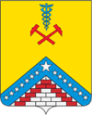    МКОУ ДПО «Курсы гражданской обороны» муниципального образования Гулькевичский район                                               ПАМЯТКА               Дорога зимой — источник повышенной опасности    Наступление зимы в средних широтах влечет за собой массу неприятностей для водителей. Стоит немного похолодать, слегка прижать морозам и выпасть первому снегу, как наступает «золотое» время для кузовщиков - «День жестянщика». Происходит это по разным причинам: кто-то например не успел переобуть автомобиль в зимние шины, а другой по привычке вообще ездит на «лысой» резине, но главная причина кроется в том, что за длительный теплый период, многие утратили накопленный за предыдущую зиму навык вождения автомобиля по скользкой дороге. Кроме того, многочисленную армию водителей за этот же период пополнили тысячи людей, которые его (навыка этого) никогда и не имели.    Зимняя дорога требует к себе особенного внимания со стороны водителя, и в случае любой оплошности с его стороны, она ошибок не прощает. Так как же пережить этот опасный, но неизбежный период, оставаясь на «колесах» и минимально подвергая себя и автомобиль риску? В значительной степени это зависит от человека, тем не менее, существуют определенные общие правила, соблюдая которые Вы этот риск можете существенно снизить.    Возьмите себе за правило: пока прогревается двигатель, тщательно очистите лобовое, боковые и заднее стекла от снега и наледей, протрите зеркала заднего вида — все это обеспечит Вам прекрасный обзор для своевременной, адекватной оценки ситуации во время движения. Очистите и протрите фары, сигнальные фонари и габаритные огни, эти действия помогут не только лучше освещать дорогу, но и сделают Ваш автомобиль более заметным для других участников дорожного движения в темное время суток.    Одновременно можете продумать оптимальный маршрут своего движения, так как, пользуясь знакомой дорогой, будет проще предугадать возникновение возможных аварийных ситуаций. Всегда старайтесь иметь достаточный запас по времени, чтобы в случае возможного опоздания не поддаться искушению, сократить путь за счет увеличения скорости.    Перед началом движения следует убедиться в состоянии дорожного покрытия, его сцепления с шинами автомобиля, возможно выпавший за ночь снег прикрыл вечерний гололед.    Во время движения постарайтесь не отвлекать своего внимания разговорами с возможными пассажирами, прослушиванием аудио и тем более забудьте про телефон. Помните, Вы не единственный участник движения, многие водители, даже с многолетним опытом не всегда могут адекватно оценивать состояние дороги, поэтому в случае возникновения аварийной ситуации очень многое зависит от вашей концентрации внимания и последующей реакции.    Не делайте резких движений на зимней дороге, в первую очередь это касается педалей газа и тормоза, поворота руля, во всех этих случаях Вы рискуете попасть в неуправляемый занос со всеми вытекающими из этого последствиями. По возможности максимально используйте торможение двигателем и ни в коем случае не нажимайте одновременно педали сцепления и тормоза. Плавные движения на зимней дороге максимально обезопасят Вас от неприятностей.    Используйте умеренный скоростной режим, с обязательным соблюдением дистанции. Достаточная дистанция дает возможности для маневра и нормального торможения, особенно когда на заднем стекле впереди идущего автомобиля стоит знак «шипы».    На случай собственной безопасности не забывайте пристегиваться и отрегулируйте подголовники. Ремень защитит Вас от столкновения с впереди идущим транспортом, а подголовники спасут Ваш позвоночник от удара сзади.    Соблюдая эти нехитрые правила, Вы с высокой степенью вероятности сможете пережить зиму без неприятных сюрпризов.ЗАПИШИТЕ!ТелефоныЕдиной Дежурно-ДиспетчерскойСлужбы8 – (86160) – 5 – 19 – 108 – (86160) – 5 – 12 – 75